CO MŮŽEME ROZVÍJET U PŘEDŠKOLÁKŮ A PRVŇÁKŮ? 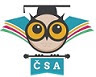 ŘEČ – rozvíjíme slovní zásobu, cvičíme správnou výslovnost (popisujeme, co vidíme na obrázku/ čteme, vyprávíme příběhy/ povídáme si o tom, co dítě prožilo…/ zaměříme se na správnou techniku vedení rozhovoru/ používáme neverbální komunikaci/ omezíme čas strávený u PC a TVJEMNOU A HRUBOU MOTORIKU – koordinovaný pohyb, obratnost (házíme a chytáme míč/ běháme, skáčeme…//vystřihujeme, vytrháváme z papíru, hrajeme si s drobnými předměty/  z procvičování např. „zobání ptáčka“ - postupně se palcem dotýkáme ostatních prstů…)KOORDINACI RUKY A OKA – kreslíme dle předlohy (jednoduché geometrické obrazce, různé tvary), obkreslujeme, spojujeme vytečkované obrázky…KRESBU – používáme vhodné psací potřeby, dbáme na správné držení a uvolněnou ruku/ začínáme kreslit na velkou plochu (například na tabuli, balicí papír, chodník…), postupně formát zmenšujeme, důležitá je plynulost tahů (malujeme kolečka, vlnky, čárky, oblouky… - grafické cviky můžeme spojit s písničkou, básničkouZRAKOVÉ A SLUCHOVÉ VNÍMÁNÍ – skládáme rozstříhané obrázky, puzzle, hrajeme pexeso…, hledáme rozdíly na obrázcích, rozlišujeme zrcadlové tvary, hádáme zvuky, zařazujeme rytmická cvičení (tleskání, dupání, dřívka…), rozeznáváme hlásku na začátku slova (později i na konci), hledáme další slova na stejnou hlásku, vytleskáváme slabiky, rozeznáváme rozdíly mezi hláskami (měkké a tvrdé, krátké a dlouhé), zpíváme siORIENTACI V ČASE, PROSTORU I V PRAKTICKÉM ŽIVOTĚ – cvičíme pojmy (nad-pod/vpředu-vzadu/vpravo-vlevo…), procvičujeme na předmětech, obrázku, v místnosti, na vlastním těle…, vysvětlujeme si pojmy – později, včera, zítra, dříve…, popisujeme cestu do školky, apod., povídáme si o jiných státech, o naší zemi…PAMĚT A POZORNOST – prodlužujeme dobu, po kterou se dokáže soustředit, snažíme se dítě získat pro záměrné „učení“, hrajeme hry: „Tatínek jel na služební cestu a vzal si…“, tichou poštu, „Co chybí?“ „Co se změnilo?“ (v místnosti, na stole, atd.), říkáme si básničky, písničky…MYŠLENÍ A PŘEDMATEMATICKÉ PŘEDSTAVY – srovnáváme dle velikosti, množství, vlastností, třídíme dle daného kritéria, zadáváme hádanky… trénujeme číselnou řadu do pěti, později deseti (s ukazováním na prstech, předmětech…)TVOŘIVOST – hrajeme hry (námětové, tvořivé), malujeme, vytváříme, čteme, chodíme do divadla, přírody, povídáme si o tom, co vidíme, slyšíme, prožijeme, chceme zažít, „plánujeme budoucnost“…SAMOSTATNOST V SEBEOBSLUZE – trénujeme oblékání, správné stolování, dodržování osobní hygieny, vedeme dítě k udržování pořádku ve věcech, k plánování časuSCHOPNOST KONTROLOVAT A ŘÍDIT SVÉ CHOVÁNÍ, SOCIÁLNÍ SAMOSTATNOST I VNÍMAVOST – dítě by mělo být citově samostatné, dokáže se odloučit od svých blízkých, výkyvy nálady již nejsou tak časté, dokáže samostatně vyjádřit svůj názor, cítí zodpovědnost za své chování, dokáže respektovat dohodnutá pravidla, navazuje kontakty, ve hře se stává partnerem, spolupracuje, uplatňuje pravidla slušného chování, chová se ohleduplně…telefon:   596 012 641e-mail:    sekretariat@zscsa.czweb:       www.zscsa.czNÁŠ PRVŇÁČEKOtázek máte možná mnoho a jsou zcela oprávněné a na místě, protože vstup dítěte do školy je nejen pro dítě samotné, ale také pro celou jeho rodinu, velkým krokem. V životě dítěte dochází k velkým změnám, od hravého dětství přechází do světa povinností, i když zatím pouze „malých“. Povinnosti nastávají opět nejen dítěti, ale celé rodině… Proto je velmi důležitý odpovědný přístup, ujasnění hranic v chování, naplánování času potřebného k plnění povinností (školních či mimoškolních) i odpočinku. Školní zralost a připravenost na vstup do první třídy se posuzuje po stránce fyzické, psychické i sociální. Děti nemusí umět číst, psát, počítat – to se naučí ve škole, ale měly by umět jiné věci.Pokud dětem něco nejde, nezoufejte - jsou různé možnosti rozvoje funkcí důležitých např. pro čtení, psaní a počítání, a to prostřednictvím konkrétních cvičení a her. Pokud ale dítě při vstupu do školy neuspěje, tak se i z drobného problému (které se mohou objevovat u většiny) najednou stává problém velký a rodiče musí řešit otázku, jak dál. Pokud si nejste jistí, zda je vaše dítě připraveno, zda zvládá vše, co by mělo – promluvte si s paní učitelkou v MŠ, oslovte paní učitelky ze ZŠ, školního psychologa… Nemůžete vašeho „prvňáčka“ srovnávat se sousedovic holčičkou, nebo se sourozenci, protože každé dítě je jiné, potřebuje svůj čas, prostor, postup… Po nástupu do školy se může výrazně změnit chování dítěte, objeví se potíže (např. zvýšená únava, plačtivost, rozmrzelost, bolesti bříška, hlavy…). Tyto a další projevy souvisí se zvýšenou psychickou zátěží a většinou se jedná o běžný stav (pokud netrvá příliš dlouho!). V žádném případě potíže nebagatelizujte, ale ani nezveličujte. Velmi důležitá je opora a citlivý přístup nejbližšího okolí.  Vhodné je snížit „ranní stres“ tím, že budeme vstávat dřív a na chystání a odchod do školy budeme mít dostatek času. Vytvořte si rituál (vstávání, hygiena, převlékání, snídaně…). Důležité je také dodržování času, kdy dítě ulehá do postele. V šesti letech by dítě mělo spát průměrně 10 hodin!Aby se dítě do školy těšilo a nebyla pro něj povinná školní docházka utrpením, je důležité zažívat pocit úspěchu. Měli bychom se zaměřit na to, co se dítěti daří, nejen hledat chyby, upozorňovat na ně, přeučovat, poučovat – to je pro každého velmi demotivující. Samozřejmě, že nebudeme „nedostatky“ přehlížet a čekat, že se nějak vyřeší bez nás… Je potřeba aktivně spolupracovat a komunikovat jak s dítětem, tak se školou. Vyhněte se strašení školou! Poznámky typu „Jen počkej, však ve škole už tě naučí, tam tě přejde zábava…“ mohou v šestileté hlavičce vytvořit pěkný zmatek, byť jsou vysloveny jen v legraci. Také kritika školy a paní učitelky není na místě! Učitel v první třídě je osobou, ke které si dítě potřebuje vytvořit blízký vztah. Pokud máte pochybnosti, řešte to přímo s ním. Poznámky typu „Co vám to zas dali za blbý úkol“, „On/a si na tebe zasedl/a“, „Co vás to učí, ta vaše škola je úplně k ničemu“ a podobně, vyvolávají základní nedůvěru nejen k učiteli, ale celému vzdělávacímu systému. Negativní postoj rodičů ke škole či učiteli ovlivňuje motivovanost dítěte. Často se pak ve vyšších ročnících odrazí na problémech s neprospěchem nebo kázní. Škola by měla být prezentována jako místo, kde se dítě dozví něco nového, bude se potkávat s ostatními dětmi a možná se i skamarádí. Buďte ale opatrní – neslibujte dětem něco, co se nemusí splnit!Přejeme vám krásné, nejen ty první, školní dny na naší škole. 